Техническое задание на программирование в 1 с- установить усреднение партии товаров на складах. Усреднение производиться ежедневно при первом входе в программу- в карточке типа цен установить возможность подбора вновь созданных номенклатурных групп и проставление в них процента наценки. Процесс выглядит так: через кнопку подбора я нахожу вновь созданную номенклатурную группу, она встает в конце списка. И далее я проставляю плановый процент наценки на нее.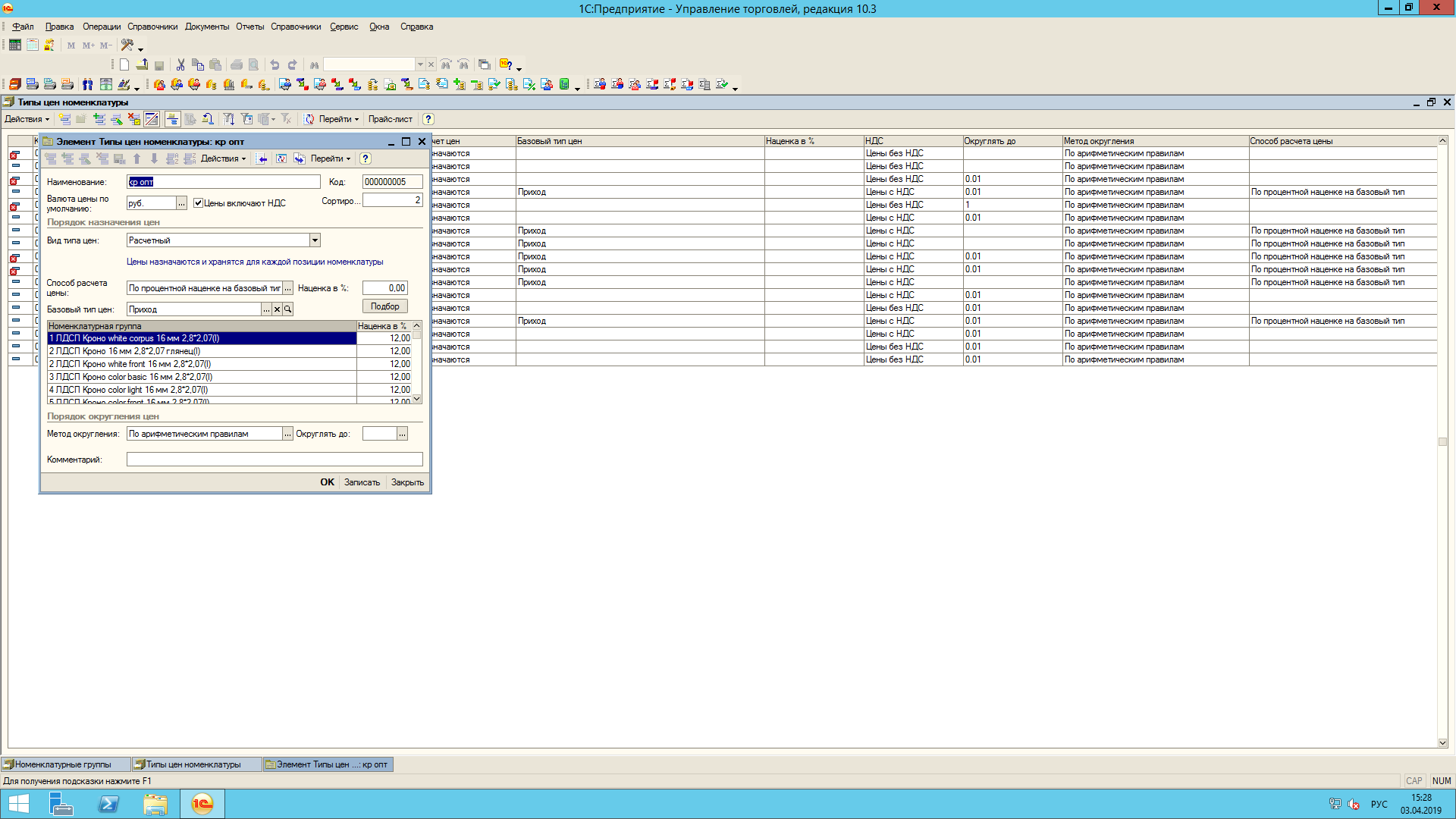 -в номенклатурной группе установить возможность округления «до 1 руб», «до 5руб» ,  «до 0,05 руб», «до 0,01 руб», «до 10 руб»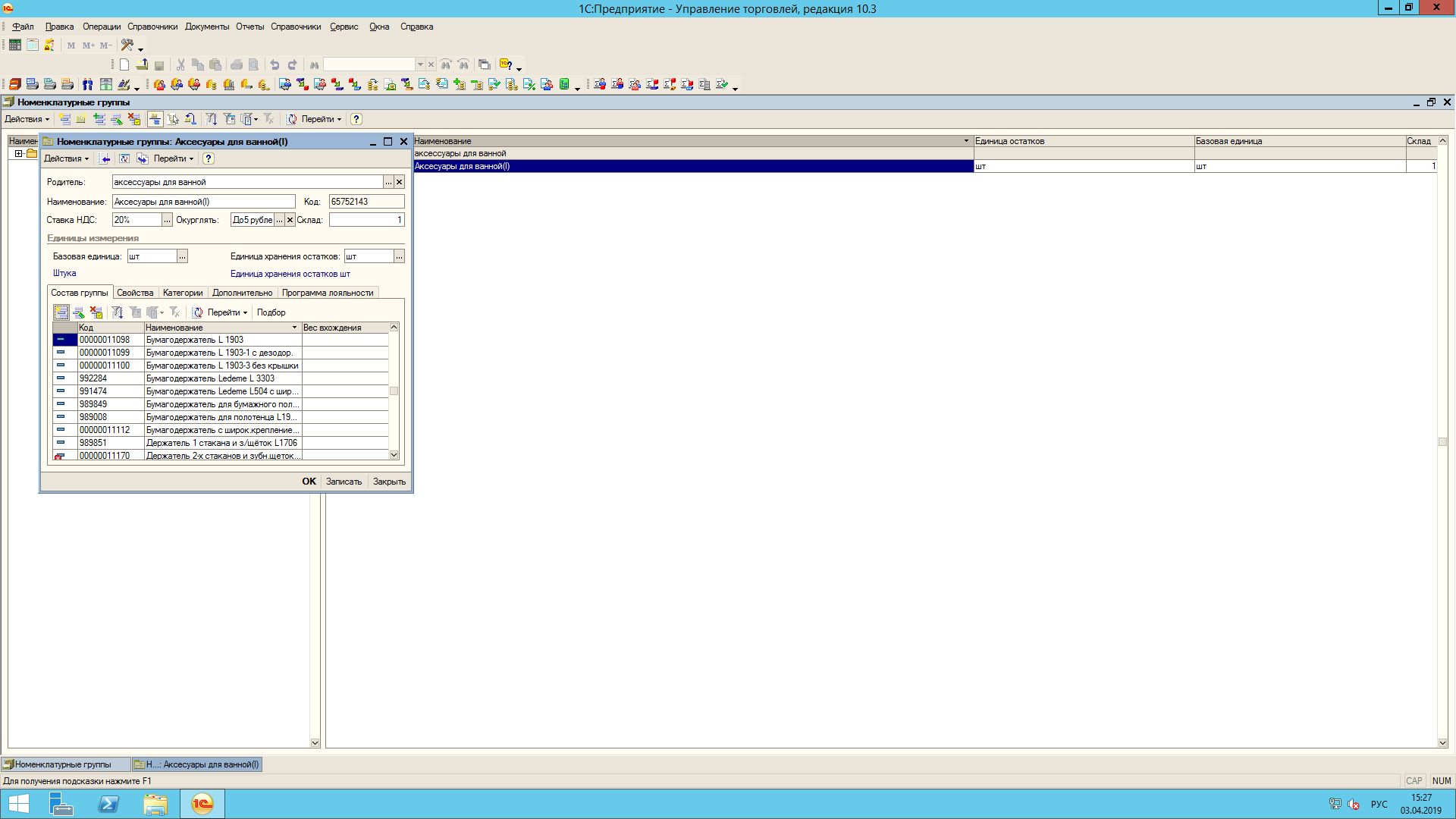 В закладке «дополнительно» установить минимально допустимую наценку -ниже нее пользователь с правами менеджер ,не может провести накладную.% доп расходов автоматически увеличивает введенную приходную или базовую или среднюю цену на данную сумму процента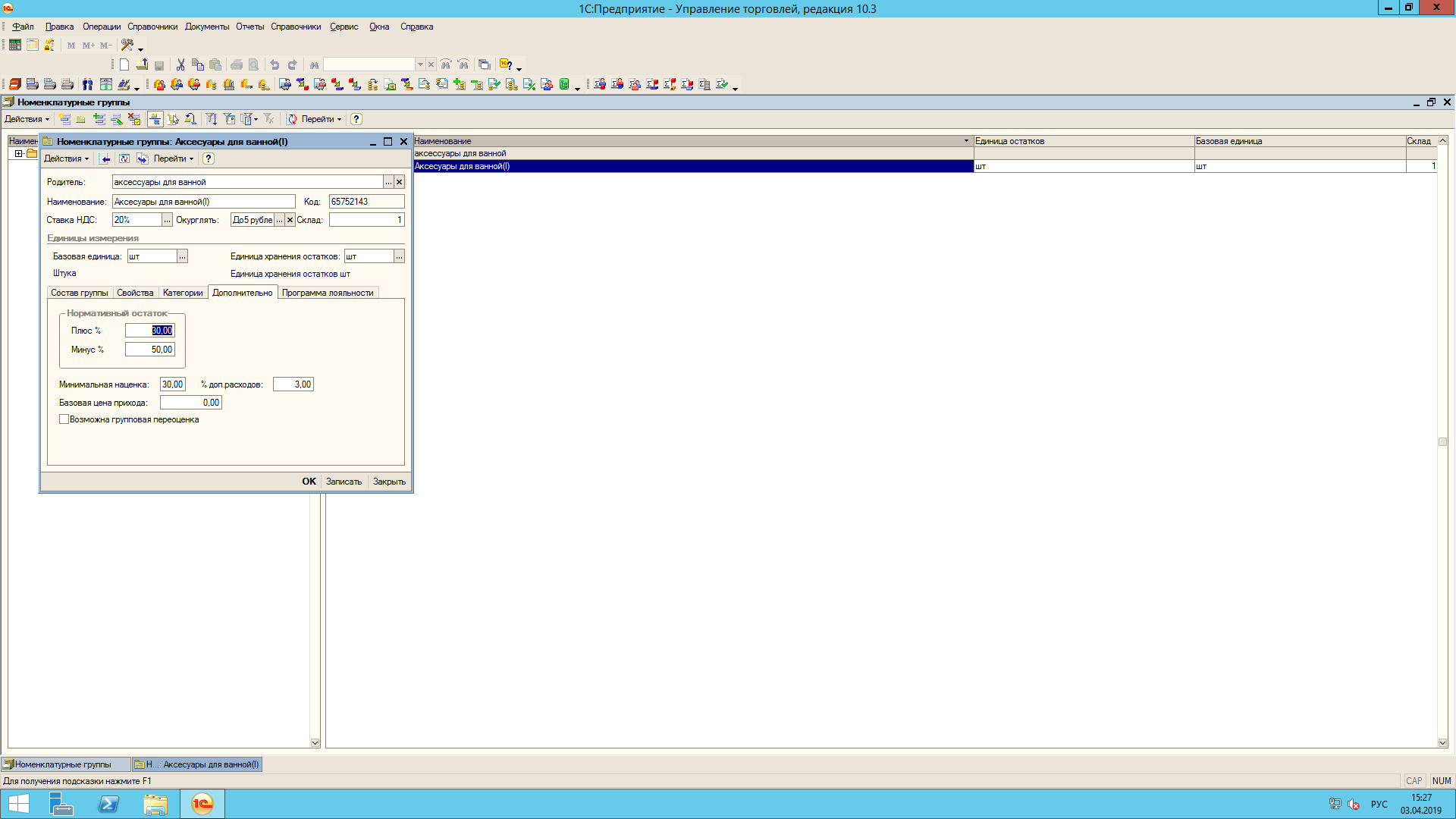 -при установке цен номенклатуры пользователь выбирает установку цен от «базовой», «от средней», «от прихода». Так же установить галочку «округление» простановка которой будет обращать нас к карточке номенклатурной группы где указано уже как округлять данный товар .«до 1 руб», «до 5руб» ,  «до 0,05 руб», «до 0,01 руб», «до 10 руб»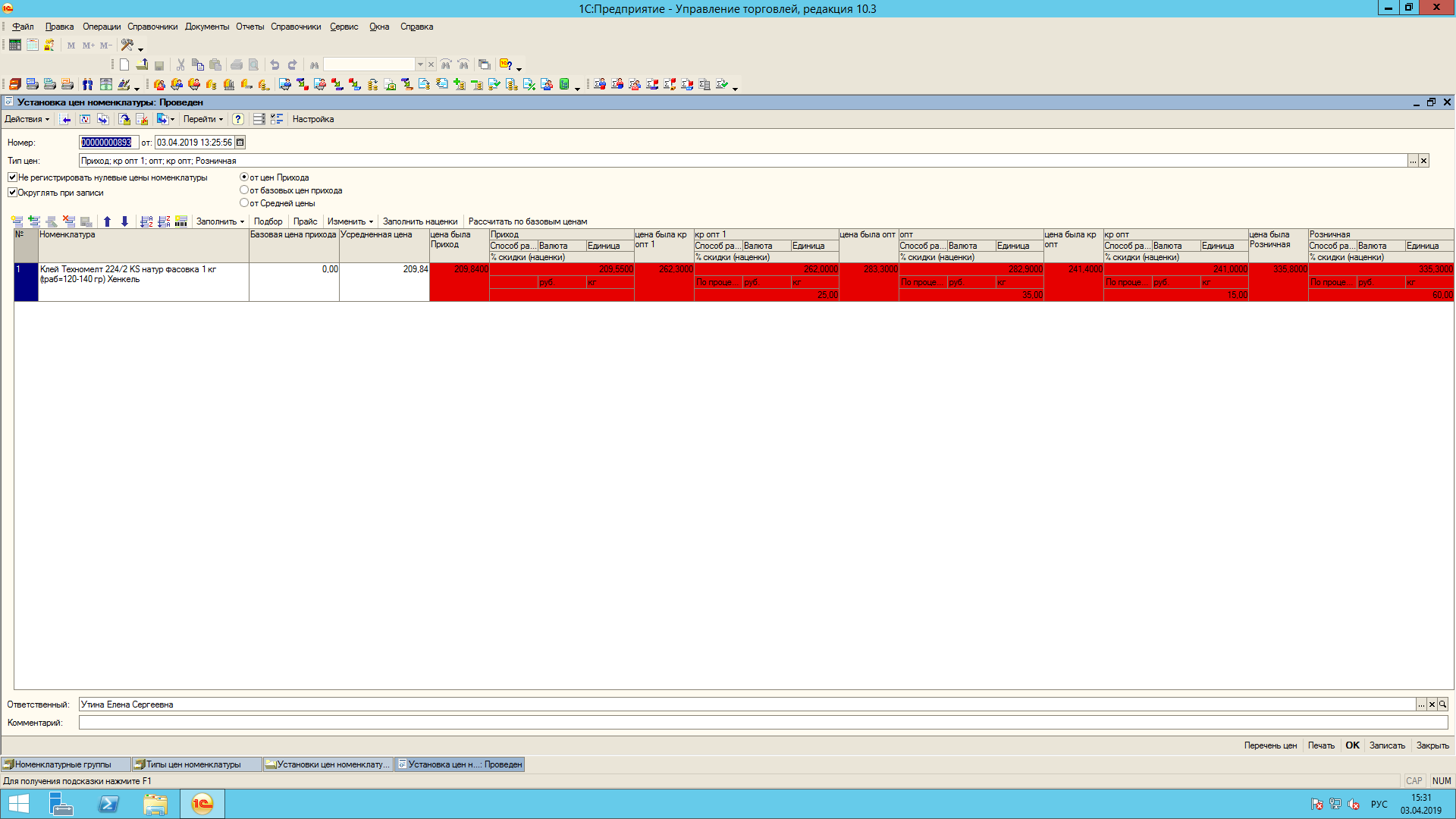 -написать отчет по расчету дебиторской задолженности ,который будет вести расчет по в целом по холдингу клиента .рассчитывать просрочку от срока отсрочки видеть накладные которые гасятся по принципу разнесения денег на более поздние накладные.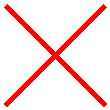 